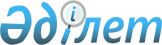 Ойыл ауданы бойынша мектепке дейінгі тәрбие мен оқытуға мемлекеттік білім беру тапсырысын, жан басына шаққандағы қаржыландыру және ата-аналардың ақы төлеу мөлшерін бекіту туралы
					
			Күшін жойған
			
			
		
					Ақтөбе облысы Ойыл ауданының әкімдігінің 2013 жылғы 9 желтоқсандағы № 276 қаулысы. Ақтөбе облысының Әділет департаментінде 2013 жылғы 23 желтоқсанда № 3717 болып тіркелді. Қолданылу мерзімінің аяқталуына байланысты күші жойылды - Ақтөбе облысы Ойыл ауданы әкімдігінің 2014 жылғы 05 қаңтардағы № 1 қаулысымен      Ескерту. Қолданылу мерзімінің аяқталуына байланысты күші жойылды - Ақтөбе облысы Ойыл ауданы әкімдігінің 05.01.2014 № 1 қаулысымен.

      Қазақстан Республикасының 2001 жылғы 23 қаңтардағы № 148 "Қазақстан Республикасындағы жергілікті мемлекеттік басқару және өзін-өзі басқару туралы" Заңының  31  бабына, Қазақстан Республикасының 2007 жылғы 27 шілдедегі № 319 "Білім туралы" Заңының 6 бабы  4  тармағының 8-1) тармақшасына, Қазақстан Республикасы Үкіметінің 2010 жылғы 28 мамырдағы № 488 "Балаларды мектепке дейінгі тәрбиемен және оқытумен қамтамасыз ету жөніндегі 2010-2020 жылдарға арналған "Балапан" бағдарламасын бекіту туралы" қаулысын басшылыққа ала отырып аудан әкімдігі ҚАУЛЫ ЕТЕДІ:

      1. Ойыл ауданы бойынша мектепке дейінгі тәрбие мен оқытуға мемлекеттік білім беру тапсырысы, жан басына шаққандағы қаржыландыру мен ата-аналардың ақы төлеу мөлшері осы қаулының  1,  2,  3  қосымшаларына сәйкес бекітілсін.

      2. Осы қаулының орындалуын бақылау аудан әкімінің орынбасары А.Қазыбаевқа жүктелсін.

      3. Осы қаулы алғашқы ресми жарияланған күнінен бастап күнтізбелік он күн өткен соң қолданысқа енгізіледі.

 2013 жылғы мектепке дейінгі тәрбие мен оқытуға мемлекеттік білім беру тапсырысы 2013 жыл бір айдағы жан басына шаққандағы қаржыландыру көлемі 2013 жыл 1 тәрбиеленушіге күніне ата-аналардың ақы төлеу мөлшері      Ескертпе: бір тәрбиеленушіге күнге ата-ананың ақы төлеу мөлшері 200 теңгеден артық емес.


					© 2012. Қазақстан Республикасы Әділет министрлігінің «Қазақстан Республикасының Заңнама және құқықтық ақпарат институты» ШЖҚ РМК
				
      Аудан әкімі: 

М. Абдуллин
Ойыл ауданы әкімдігінің 2013 жылғы 9 желтоқсандағы № 276 қаулысына 1 қосымша№

Тұрғылықты жердің атауы

Мемлекеттік білім беру тапсырысы есебінен мектепке дейінгі ұйымдарға орналастырылатын балалар саны (адам)

1

Ойыл ауылы

75

Барлығы

75

Ойыл ауданы әкімдігінің 2013 жылғы 9 желтоқсандағы № 276 қаулысына 2 қосымшаБір тәрбиелену шіге жұмсалатын шығыстардың орташа құны (теңге)

Мектепке дейінгі ұйымдар

Мектепке дейінгі ұйымдар

Мектепке дейінгі ұйымдар

Бір тәрбиелену шіге жұмсалатын шығыстардың орташа құны (теңге)

Балабақшалар (бөбекжайлар)

Балабақшалар (бөбекжайлар)

Балабақшалар (бөбекжайлар)

Бір тәрбиелену шіге жұмсалатын шығыстардың орташа құны (теңге)

Сұйық отынмен жылыту

Электр жүйесімен жылыту

Электр жүйесімен жылыту

Бір тәрбиелену шіге жұмсалатын шығыстардың орташа құны (теңге)

1 топтан 3 топқа дейін

1 топтан 3 топқа дейін

6 топтан 7 топқа дейін

Бір тәрбиелену шіге жұмсалатын шығыстардың орташа құны (теңге)

23598

20230

20109

Ойыл ауданы әкімдігінің 2013 жылғы 9 желтоқсандағы № 276 қаулысына 3 қосымшаМектепке дейiнгi ұйымда баланы ұстау ақысының мөлшері (теңге)

Мектепке дейінгі ұйымдар

Мектепке дейiнгi ұйымда баланы ұстау ақысының мөлшері (теңге)

Балабақшалар (бөбек-бала бақшалар)

Мектепке дейiнгi ұйымда баланы ұстау ақысының мөлшері (теңге)

Ұйымдарда болу ұзақтығымен

Мектепке дейiнгi ұйымда баланы ұстау ақысының мөлшері (теңге)

9-10, 5 сағат

Мектепке дейiнгi ұйымда баланы ұстау ақысының мөлшері (теңге)

200

